LEGAL ASSISTANTS/PARALEGALS OF SOUTHERN WEST VIRGINIA 
An Affiliate of the National Association of Legal Assistants, Inc.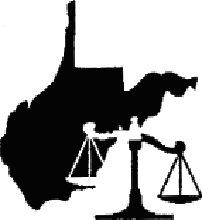 P. O. Box 11488Charleston, WV 25339 
www.lapswv.org .REGISTRATIONName:	CP	ACP	 Employer:                                                                                                                                          	__________________________________________________________________	 Preferred Address:	 City, State, Zip:	 Telephone:____________________Email Address (REQUIRED):________________________                                                                                  LAPSWV MEMBER: $20 NON-MEMBER: $25  TOTAL PAYMENT: ___________________________ 